1. Израчунај на приказани начин: 210*3=(200+10)*3=___2. Израчунај на приказани начин: 84*7=(80+4)*7=___.А. 478Б. 588В. 5663. Израчунај на приказани начин: 105*9=(100+5)*9=___4. Израчунај: 150*3=(100*3)+(50*3)=___.А. 350Б. 400В. 4505. Израчунај: 47*4=(50*4)-(3*4)=___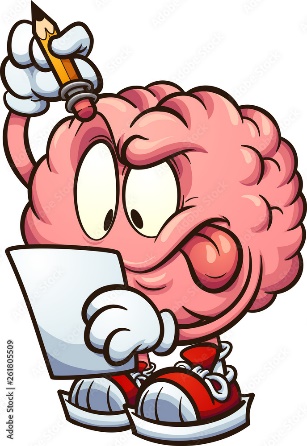 6. Израчунај: 106*5=(100*5)+(6*5)=___.А. 505Б. 520В.  5307. Израчунај на приказани начин: 98*4=(100-2)*4=(100*4)-(2*4)=___8. Израчунај на приказани начин: 76*5=(70+6)*5=(70*5)+(6*5)=___.А. 355Б. 385В. 3809. Израчунај на приказани начин: 230*2=(200*2)+(30*2)=___10. Израчунај на приказани начин: 56*5=(50*5)+(6*5)=____.А. 250Б. 280В. 290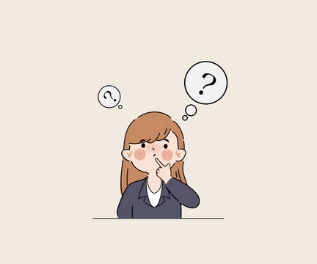 11. Израчунај на приказани начин: 67*8=(70-3)*8=(70*8)-(3*8)=___12. Израчунај на приказани начин: 57*5=(60-3)*5=(60*5)-(3*5)=___А. 285Б. 245В. 31513. Израчунај на приказани начин: 56*4=(50+6)*4=(50*4)+(6*4)=___А. 216Б. 320В. 22414. Израчунај на приказани начин: 128*7=(130-2)*7=(130*7)-(2*7)=___А. 896Б. 845В. 90015. Израчунај на приказани начин: 99*9=(90+9)*9=(90*9)+(9*9)=___А. 899Б. 791В. 891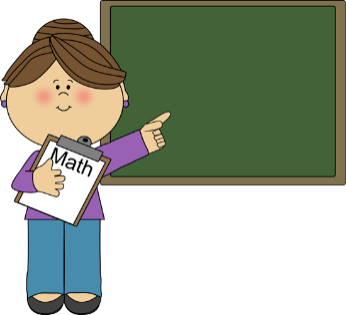 